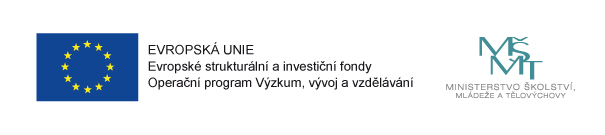 Seminář je součástí aktivit projektu „Sdílené radosti a strasti škol ze správního obvodu ORP Český Brod“, reg. č. CZ.02.3.68/0.0/0.0/15_005/0000148, který je financován z Evropského sociálního fondu, z rozpočtu České republiky, z rozpočtu města Český Brod a z rozpočtů vybraných obcí ORP Český Brod.Kreativní dílny pro rozvoj polytechnické výchovy na MŠLektorka: MgA. Lucie UlíkováTermín: 24. listopadu 2016 – Vánoční tvoření (14:00 – 18:00 hodin)                                      Místo konání: Oranžová zahrada, Husovo náměstí 78, Český BrodDruhé tvořivé setkání bude inspirované časem adventu a Vánoc. Budeme si hrát převážně s papírem. Zkusíte si několik jednoduchých výrobků, které jsou určeny nejen dospělým, ale s dopomocí je zvládnou i malé děti.  Kurz je určen pro pedagogy mateřských škol. Rozsah kurzu: 4 hodinyKapacita kurzu je omezena.Účast potvrďte do 7. 11. 2016 na e-mail: mtumova@cesbrod.cz.